2023春季国家公派出国留学高级英语培训（全日制）    享歌乐书山岁月   品语言文化美韵 The end of education is to see men made whole, both in competence  and conscience.---John Dickey项目简介：已经获得或拟申请国家公派高级研究学者项目、国家公派访问学者项目、西部地区人才培养特别项目、地方合作项目或青年骨干教师出国研修项目的高校教师或科研机构人员均可报名参加“国家公派出国留学高级英语培训”。该培训旨在提升参培学员的英语综合交际能力及跨文化交际意识。学员学完规定的培训课程后，获得参加国家公派出国留学高级英语培训统一考试的资格（每年6月、12月各举行一次）。统考合格者获得合格证书（有效期2年），该证书可以作为英语水平合格证明文件，用于国家留学基金委公派出国项目申请。也欢迎其他期待提升英语综合交际能力的高校、科研及企事业单位的学员报名参培。欢迎加入歌乐川外， 让语言改变您的人生！Welcome aboard! Changing lives through language!报名咨询电话：023-65385282/65382699唐老师 杨老师报名地点：重庆市沙坪坝区烈士墓四川外国语大学东区国际大厦1217招生办公室; 亦可关注“四川外国语大学出国培训部”微信公众号，在线报名交费。报名时间：即日起-2023年1月20日    报到日期：2023年2月25日、26日培训时间：2023年2月27日至2023年6月27日（周一至周五上课，上午8:00-11:40； 下午2：30-4:10）培训地点：四川外国语大学东区国际大厦入学考试：2023年2月27日上午8：30-10：00（学员须参加入学考试，方能注册为学员。该成绩要上报国家公派出国留学高级英语培训教学指导委会。）        国家公派出国留学高级英语培训统考日期：2023年6月下旬（待定）培训费：8800元(含教材费及考试费） 住宿费：5500元/人温馨提示1、考勤规定：请学员提前安排其他事务，按时参培。缺课超过30课时的学员将被取消参加期末统考资格。2. 国家公派出国留学高级英语培训结业统考有一次补考或缓考机会（半年有效）。3. 拟申请“艺术类公派出国项目”的学员（研究方向为艺术实践类，非理论研究方向）请到北京语言大学出国培训部或广东外语外贸大学出国培训部报名参加艺术类公派出国英语培训及统考，该统考证书（有效期2年）只能用于“艺术类公派出国项目”的申请。 该类学员亦可以参加国家公派出国留学高级英语培训及结业统考。                                          四川外国语大学出国培训部公众号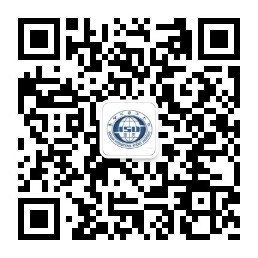 